PONDĚLÍ 23. 9. 2019 - 10:00 hBudova Magistrátu města Olomouce – velký zasedací sál,Hynaisova 10, OlomoucPROGRAM:                                          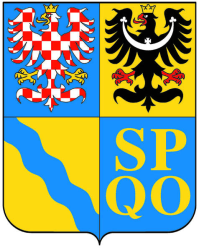 17. VEŘEJNÉ ZASEDÁNÍ ZASTUPITELSTVA OLOMOUCKÉHO KRAJE1.Zahájení, volba ověřovatelů zápisu, schválení programu zasedáníROK - Okleštěk (Niče)2.Kontrola plnění usnesení Zastupitelstva Olomouckého krajeROK - Okleštěk (Niče)3.Zpráva o činnosti Rady Olomouckého kraje za uplynulé obdobíROK - Okleštěk (Niče)4.Zápisy ze zasedání výborů Zastupitelstva Olomouckého kraje předsedové výborů (Niče)4.1.Zápisy ze zasedání výborů Zastupitelstva Olomouckého kraje – DODATEK - materiál bude předložen dodatečněpředsedové výborů (Niče)5.Dotační programy Olomouckého krajeROK - Vrána, Zemánek (pracovní skupina, vedoucí odborů)6.1.Rozpočet Olomouckého kraje 2019 – rozpočtové změnyROK - Zemánek (Fidrová)6.1.1.Rozpočet Olomouckého kraje 2019 – rozpočtové změny – DODATEK - materiál bude předložen dodatečněROK - Zemánek (Fidrová)6.2.Rozpočet Olomouckého kraje 2019 – plnění rozpočtu k 30. 6. 2019ROK - Zemánek (Fidrová)6.3.Rozpočet Olomouckého kraje 2019 – čerpání revolvingového úvěru Komerční banky, a.s.ROK - Zemánek (Fidrová)6.3.1.Rozpočet Olomouckého kraje 2019 – čerpání revolvingového úvěru Komerční banky, a.s. – DODATEK - materiál bude předložen dodatečněROK - Zemánek (Fidrová)6.4.Rozpočet Olomouckého kraje 2019 – splátka revolvingového úvěru Komerční banky, a.s.ROK - Zemánek (Fidrová)6.5.Rozpočet Olomouckého kraje 2019 – čerpání úvěru Komerční banky, a.s.ROK - Zemánek (Fidrová)6.6.Rozpočet Olomouckého kraje 2019 – účelové dotace ze státního rozpočtu obcím Olomouckého krajeROK - Zemánek (Fidrová)7.Rámcová smlouva o obchodování na finančním trhu s Komerční 
bankou, a.s.ROK - Zemánek (Fidrová)8.Individuální dotace a návratná finanční výpomoc z rozpočtu Olomouckého krajeROK - Zemánek (Fidrová)9.Systém vysokorychlostního vážení na krajských komunikacích - zpracování projektové dokumentaceROK - Zahradníček (Růžička)10.Rozpis nové projektové dokumentace pro příspěvkovou organizaci Správa silnic Olomouckého krajeROK - Zahradníček (Růžička)11.Dodatky ke smlouvě o poskytnutí dotace s městem Javorník a obcí MladějoviceROK - Zahradníček (Růžička)12.Změna Notifikací pro provozní soubory Elektrická síť Střed a Elektrická síť Nová infrastruktura na období 2023–2032ROK - Zahradníček (Suchánková - KIDSOK)13.Dodatek č. 1 ke Smlouvě o úhradě kompenzace s městem ZábřehROK - Zahradníček (Suchánková - KIDSOK)14.Dodatek č. 2 ke Smlouvě o úhradě kompenzace se statutárním městem PřerovROK - Zahradníček (Suchánková - KIDSOK)15.Smlouva o zajištění osobní dopravy mezikrajskými vlaky mezi Olomouckým a Pardubickým krajemROK - Zahradníček (Suchánková - KIDSOK)16.Dodatek č. 2 ke Smlouvě o poskytnutí příspěvku na zajištění dopravní obslužnosti Olomouckého krajeROK - Zahradníček (Suchánková - KIDSOK)17.1.Majetkoprávní záležitosti – odprodej nemovitého majetkuROK - Klimeš (Kamasová)17.1.1.Majetkoprávní záležitosti – odprodej nemovitého majetku – DODATEK - materiál bude předložen dodatečněROK - Klimeš (Kamasová)17.2.Majetkoprávní záležitosti – odkoupení nemovitého majetkuROK - Klimeš (Kamasová)17.2.1.Majetkoprávní záležitosti – odkoupení nemovitého majetku – DODATEK - materiál bude předložen dodatečněROK - Klimeš (Kamasová)17.3.Majetkoprávní záležitosti – bezúplatné převody nemovitého majetkuROK - Klimeš (Kamasová)17.4.Majetkoprávní záležitosti – bezúplatná nabytí nemovitého majetkuROK - Klimeš (Kamasová)17.4.1.Majetkoprávní záležitosti – bezúplatná nabytí nemovitého majetku – DODATEK - materiál bude předložen dodatečněROK - Klimeš (Kamasová)17.5.Majetkoprávní záležitosti – vzájemné bezúplatné převody nemovitého majetkuROK - Klimeš (Kamasová)18.Dodatky zřizovacích listin školských příspěvkových organizacíROK - Hynek (Gajdůšek)19.Žádost o poskytnutí individuální dotace v oblasti školstvíROK - Hynek (Gajdůšek)20.Dodatek č. 1 ke smlouvě o partnerství s finančním příspěvkem mezi Olomouckým krajem a Základní školou a mateřskou školou Dubicko, příspěvkovou organizací, v rámci projektu „Obědy do škol v Olomouckém kraji“ - materiál bude předložen dodatečněROK - Hynek (Gajdůšek)21.Program na podporu sportu v Olomouckém kraji v roce 2019 – vyhodnocení dotačního titulu 1 Podpora sportovních akcí – 2. koloROK - Vrána (Tichá)22.Program na podporu investičních akcí v oblasti sportu – provoz a údržba sportovních a tělovýchovných zařízení v Olomouckém kraji v roce 2019 – vyhodnocení ROK - Vrána (Tichá)23.Koncepce rozvoje tělovýchovy a sportu Olomouckého kraje pro období 2019–2023ROK - Vrána (Tichá)24.Program na podporu sportovní činnosti v Olomouckém kraji v roce 2020 – vyhlášeníROK - Vrána (Tichá)25.Žádosti o stanovisko Olomouckého kraje k investičním projektům v oblasti sportuROK - Vrána (Tichá)26.Víceletá podpora významných kulturních akcí – revokace usnesení - staženoROK - Vrána (Tichá)27.Program podpory kultury v Olomouckém kraji v roce 2019 – vyhodnocení 2. kolaROK - Vrána (Tichá)28.Program na podporu obnovy drobného majetku v oblasti kultury v Olomouckém kraji v roce 2019 – vyhodnoceníROK - Vrána (Tichá)29.Program na podporu investičních projektů v oblasti kultury v Olomouckém kraji v roce 2019 – Dotační titul č. 2: Podpora obnovy kulturního zázemí v investiční oblasti – vyhodnoceníROK - Vrána (Tichá)30.Program podpory kultury v Olomouckém kraji v roce 2019 – vyhodnocení 1. kola – revokace části usnesení - materiál bude předložen na stůlROK - Vrána (Tichá)31.Dodatek č. 1 k veřejnoprávní smlouvě o poskytnutí dotace mezi Olomouckým krajem a Základní uměleckou školou Němčice nad Hanou, příspěvkovou organizacíROK - Vrána (Tichá)32.Dodatek č. 1 k veřejnoprávní smlouvě o poskytnutí dotace mezi Olomouckým krajem a Moravskou filharmonií Olomouc, příspěvkovou organizacíROK - Vrána (Tichá)33.Dodatek č. 1 k veřejnoprávní smlouvě o poskytnutí dotace mezi Olomouckým krajem a Střediskem volného času Lipník nad Bečvou, příspěvkovou organizacíROK - Vrána (Tichá)34.Dotace obcím na území Olomouckého kraje na řešení mimořádných událostí v oblasti vodohospodářské infrastruktury 2019 – vyhodnoceníROK - Klimeš (Veselský)35.Fond na podporu výstavby a obnovy vodohospodářské infrastruktury na území Olomouckého kraje 2019 – vyhodnoceníROK - Klimeš (Veselský)36.Program na podporu lesních ekosystémů 2018–2020 – vyhodnocení za období 1. 6. 2018 – 31. 5. 2019ROK - Klimeš (Veselský)37.Navýšení alokace Programu na podporu aktivit v oblasti životního prostředí a zemědělství 2019ROK - Klimeš (Veselský)38.Program finanční podpory poskytování sociálních služeb v Olomouckém kraji, Podprogram č. 1 – dofinancováníROK - Okleštěk (Sonntagová)39.Program finanční podpory poskytování sociálních služeb v Olomouckém kraji, Podprogram č. 2 – dofinancováníROK - Okleštěk (Sonntagová)40.Žádost o poskytnutí individuální dotace v oblasti sociálníROK - Okleštěk (Sonntagová)41.Akční plán Koncepce rodinné politiky Olomouckého kraje na rok 2020ROK - Okleštěk (Sonntagová)42.Dodatky zřizovacích listin příspěvkových organizací v oblasti sociálníROK - Okleštěk (Sonntagová)43.Dotační program Olomouckého kraje Program pro vzdělávání ve zdravotnictví v roce 2019 – vyhodnoceníROK - Horák (Kolář)44.Žádost o poskytnutí individuální dotace v oblasti zdravotnictví – město ŠtítyROK - Horák (Kolář)45.Majetkové záležitosti příspěvkových organizací Olomouckého krajeROK - Okleštěk (Březinová)46.Návrh Aktualizace č. 2a Zásad územního rozvoje Olomouckého krajeROK - Šoltys (Dosoudil)47.Projekty Opolského vojvodství – nefinanční zapojení Olomouckého krajeROK - Šoltys (Dosoudil)48.Program obnovy venkova Olomouckého kraje 2019 – žádosti příjemcůROK - Šoltys (Dosoudil)49.Vesnice Olomouckého kraje roku 2019ROK - Šoltys (Dosoudil)50.Žádost o poskytnutí individuální dotace v oblasti strategického rozvojeROK - Šoltys (Dosoudil)50.1.Žádost o poskytnutí individuální dotace v oblasti strategického rozvoje – DODATEK - materiál bude předložen dodatečněROK - Šoltys (Dosoudil)51.Financování závazků Regionální rady regionu soudržnosti Střední MoravaROK - Šoltys (Dosoudil)52.Odstoupení od dohody o spolupráci mezi Olomouckým krajem a spolkem Osobní Rozvoj Média, z.s.ROK - Šoltys (Dosoudil)53.Projekty spolufinancované z evropských a národních fondů ke schválení financováníROK - Šoltys (Dosoudil)54.Poskytnutí finančního daru z rozpočtu Olomouckého kraje Českému svazu bojovníků za svoboduROK - Okleštěk (Niče)55.Dotace na pořízení, technické zhodnocení a opravu požární techniky a nákup věcného vybavení JSDH obcí Olomouckého kraje 2019 – dodatky ke smlouvámROK - Okleštěk (Niče)56.Žádosti o poskytnutí individuálních dotací v oblasti krizového řízení – požární zbrojniceROK - Okleštěk (Niče)57.Založení Centrály cestovního ruchu Olomouckého krajeROK - Lichnovský (Niče)58.Dodatek č. 1 k veřejnoprávní smlouvě o poskytnutí dotace na realizaci akce „Centrální parkoviště Dolní Lipová“ROK - Lichnovský (Niče)59.Finanční záležitosti příspěvkové organizace Správa silnic Olomouckého kraje - materiál bude předložen dodatečněROK - Zahradníček (Růžička)60.Žádost o přidělení finančních prostředků na akce Správy silnic Olomouckého kraje, příspěvkové organizace - materiál bude předložen dodatečněROK - Zahradníček (Růžička)61.Dodatky ke smlouvám o poskytnutí dotace s městem Hranice, obcí Mutkov, městem Šternberk a obcí Dubicko - materiál bude předložen dodatečněROK - Zahradníček (Růžička)62.Dodatek ke smlouvě o poskytnutí dotace s městysem Kralice na Hané - materiál bude předložen dodatečněROK - Zahradníček (Růžička)63.Plán dopravní obslužnosti Olomouckého kraje - materiál bude předložen dodatečněROK - Zahradníček (Suchánková - KIDSOK)64.Žádosti o poskytnutí individuálních dotací z oblasti sportu a památkové péče - materiál bude předložen dodatečněROK - Vrána (Tichá)65.Dodatek č. 1 ke smlouvě o poskytnutí dotace obci Bělkovice-Lašťany - materiál bude předložen dodatečněROK - Klimeš (Veselský)66.Žádosti o poskytnutí individuální dotace v oblasti životního prostředí a zemědělství - materiál bude předložen dodatečněROK - Klimeš (Veselský)67.Personální záležitosti Výboru pro regionální rozvoj Zastupitelstva Olomouckého kraje - materiál bude předložen dodatečněROK - Okleštěk (Niče)68.Dodatek č. 1 k veřejnoprávní smlouvě o poskytnutí dotace na realizaci akce „Cyklotrasa ‚Ochutnej Střední Moravu‘“ - materiál bude předložen dodatečněROK - Lichnovský (Niče)69.Dodatek č. 1 k veřejnoprávní smlouvě o poskytnutí dotace na realizaci akce „Údržba pěších, lyžařských a cyklistických turistických tras v Olomouckém kraji“ - materiál bude předložen dodatečněROK - Lichnovský (Niče)70.Různé71.Závěr